JOB DESCRIPTION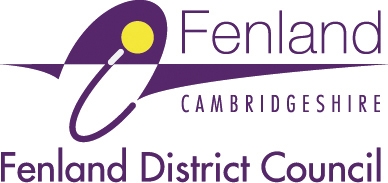 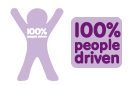 PLEASE NOTE:Fenland District Council is committed to equal opportunities. It is the Council’s aim to ensure that no potential job applicant, employee or service user, will receive less favourable treatment on the grounds of sex, age, disability, ethnic origin, religion, sexual orientation or marital status. The Council will also not impose any conditions or requirements, which disproportionately disadvantage any group, which can not be justified in terms of the needs of the job, or the service provided.Fenland District Council operates a no smoking policy.MAIN DUTIES AND RESPONSIBILITIESJOB TITLEMarine Pilot GRADEHay 1TEAMMarine ServicesREPORTING TOHarbour Master/ HOSRESPONSIBLE FORBASED ATAnywhere FDC site in District but currently based at The Boathouse, WisbechPURPOSE OF THE POSTTo provide a safe and effective pilotage service to  of  and .To implement the Council’s statutory obligation to provide a pilotage service which involves piloting vessels within port limits of Wisbech and  or within the local pilotage district.To perform other marine related duties.1Main duties and responsibilities1.1To take responsibility for the safe maneuvering of a variety of commercial vessels along the port limits of Wisbech and Port Sutton Bridge or within the local pilotage district- any time during the night or day complying with all current legislation1.2Providing office-based support to the Harbour Master in organising and regulating the Marine Safety Management system and accompanying systems of work, manage safety meetings, training and exercises and run inspections and enquiries when required into marine accidents and incidents. You will manage the safe movement of vessels within the Harbour limits and ensure documentation and certification is in line with the Port Marine Safety Code.1.3Responsibility for the operation maintenance, and safety of the Council’s owned vessels. 1.4Promote a close and co-operative working relationship between pilots, harbour staff, contractors and port users.1.5Actively promote the use of general passage plans prepared by the Harbour Authority in order to facilitate the preparation of specific plans by the Master of a vessel using the Harbour.1.6To assess and assist in examining Vessel Masters applying for Pilot Exemption Certificates1.7 Pilot master to plan and arrange with shipping agents and ship owners the arrival and departure of ships according to tidal windows by phone, e-mail (24hr availability service) 1.8Pilots to roster service to ensure compliance with Merchant Shipping (Hours of Work) Regulations 2002. i.e.: - 10 hours rest in any 24/77 hours in any 7 days1.9Required to always maintain adequate levels of training to ensure legislation complied with fully.1.10Lead on a variety of tasks including:Tug towing, dredging, bed levelling, buoy laying and other marine related dutiesHydrographic surveying/Regular low water visual surveys Pilot Cutter Crew / SkipperLead on specific other duties as may be required by the Harbour Master E.g.: - Reviewing internal documents, training coordinator for marine services, maintaining shipping VMO’s1.11Work in conjunction with the Harbour Master to maintain the hydrographic survey programme and the production of local charts1.12Work in conjunction with the Harbour Master / Assistant Harbour Master to maintain the Port of Wisbech NAABSA berths and their readiness for use1.13Work in conjunction with the Harbour Master / Assistant Harbour Master to maintain buoyage and local aids to navigation, for the needs of all local vessel movements.Attend in support of the Harbour Master in the event of marine accident, incident or emergency.1.14Act from time to time as the Emergency duty officer2Promote and contribute to the development of the Council’s ‘One Team’ philosophy and approach to service delivery2.1Quality and Equality3To promote quality and equality within the Council and in the provision of its services. 3.1Customer Care4To provide excellent customer service to all internal and external customers in line with the Council’s commitment to Customer Service Excellence.4.1Other Duties4.2Comply with all the policies and procedures of the Council (e.g. Equal Opportunities, Standing Orders, Financial Regulations, Health, and Safety,).  Copies of these can be found in the Employees Handbook (which will be amended and reissued should there be any changes) and/or from Human Resources. Comply with all legislation applicable to role including, Port Marine Safety Code, Maritime Coastguard Agency legislation.4.3To undertake office-based work as required by Harbour Master /Head of Service / Assistant Harbour Master, consistent with the duties and grading of the post.This job description is not definite or exhaustive but is provided to give the postholder an indication of the range of activities, duties and responsibilities concerned with the employment.This job description is not definite or exhaustive but is provided to give the postholder an indication of the range of activities, duties and responsibilities concerned with the employment.Any changes to this job description will only be made following consultation with the post holder.Any changes to this job description will only be made following consultation with the post holder.AbbreviationsAbbreviationsAbbreviationsAbbreviationsEEssential selection criteriaIVInterviewDDesirable selection criteriaTTestH/AHow AssessedCCertificateAPApplication FormEDH/AExperienceLocal Wash Ports knowledge Comprehensive understanding of all Marine related LegislationUnderstanding of the impacts on harbour authorities from European Marine Sites, Special Areas of Conservation, SSSIs, etc.An understanding of health and safety at work in a marine environment.Familiarity with port byelaws and their application.Skills and abilitiesA high level of interpersonal skillsAbility to work in a multi functioning team to assist in other marine services projects as requiredTo represent Fenland District Council in a positive, professional mannerCustomer service skills – demonstrable ability to deal responsibly, positively and sensitively to customer needsStrong self-motivation and an ability to work with a minimum of supervision to tight deadlines Ability to work co-operatively in a team to achieve prescribed objectivesAbility to organise workload with discretion, tact and integrityBehavioursEvidence of all level1 elements of the Council’s core competency framework, i.e.Respect and Dignity for all - is open, honest and courteous.Teamwork and Co-operation - participates as a team member and encourages, enables, and supports colleagues.Effective Communication - communicate effectively with others.Customer Focus - responds to customer needsAPIVKnowledge / EducationSTCW 11/2 Certificate of Competence or equivalentValid ENG1 Medical certificateProven Experience in ship handling on various types of vessels in the last 12 monthsA short-range Marine VHF certificatePilotage experience desirableBridge resource management Understanding of the “One Team” philosophy and approach to service deliveryOther requirementsProof of Right to Work in the Able to work on a roster service to ensure compliance with Merchant Shipping (Hours of Work) Regulations 2002. i.e.: - 10 hours rest in any 24/77 hours in any 7 daysDemonstrate an understanding of acceptance and commitment to, the principles underlying equal opportunities